Chemehuevi Community Center
Parent Survey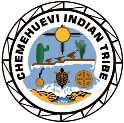 Your input is valuable to us. We would like to hear how our department is meeting the needs of you, your child, and the community. Please take a few minutes to fill out this short questionnaire.I feel the hours are appropriate for my child(ren).Strongly Agree		Agree			Disagree		Strongly DisagreeComments: __________________________________________________________________The staff members are friendly and approachable.Strongly Agree		Agree			Disagree		Strongly DisagreeComments: __________________________________________________________________The staff members share information about my child’s individual progress and behavior when asked.Strongly Agree		Agree			Disagree		Strongly DisagreeComments: __________________________________________________________________I receive information about programs and activities in a timely manner.Strongly Agree		Agree			Disagree		Strongly DisagreeComments: __________________________________________________________________The appearance of the Community Center is clean and neat.Strongly Agree		Agree			Disagree		Strongly DisagreeComments: __________________________________________________________________I feel comfortable leaving my child(ren) at the Community Center because I feel it’s a safe environment.Strongly Agree		Agree			Disagree		Strongly DisagreeComments: __________________________________________________________________I feel the days and hours of the activities are accommodating to mine and my child’s schedule.Strongly Agree		Agree			Disagree		Strongly DisagreeComments: __________________________________________________________________Field trips are organized, and sign-up procedure is clear and concise.Strongly Agree		Agree			Disagree		Strongly DisagreeComments: __________________________________________________________________Are there any other activities you would like to see us offer at the Community Center?__________________________________________________________________________________________________________________________________________________________________________What are areas where we can improve?__________________________________________________________________________________________________________________________________________________________________________Any Additional comments:__________________________________________________________________________________________________________________________________________________________________________I would like to receive flyers and updates by email:	 	Yes		No
Email: _______________________________________________________________________________(Optional)Name: __________________________________________	Phone: __________________________